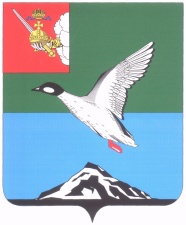 АДМИНИСТРАЦИЯ ЧЕРЕПОВЕЦКОГО МУНИЦИПАЛЬНОГО РАЙОНА П О С Т А Н О В Л Е Н И Еот 13.02.2019 									           № 177г. ЧереповецО внесении изменений в постановление администрации района от 09.11.2017 № 2941 «Об утверждении административного регламентапо предоставлению муниципальной услуги по заключению соглашения об установлении сервитута в отношении земельных участков, находящихся в муниципальной собственности района, либо государственная собственность на которые не разграничена»В соответствии с главой 2.1 Федерального закона от 27.07.2010 № 210-ФЗ «Об организации предоставления государственных и муниципальных услуг» ПОСТАНОВЛЯЮВнести в административный регламент по предоставлению муниципальной услуги по предоставлению муниципальной услуги по заключению соглашения об установлении сервитута в отношении земельных участков, находящихся в муниципальной собственности района, либо государственная собственность на которые не разграничена, утвержденный постановлением администрации района от 09.11.2017 № 2941 «Об утверждении административного регламента по предоставлению муниципальной услуги по заключению соглашения об установлении сервитута в отношении земельных участков, находящихся в муниципальной собственности района, либо государственная собственность на которые не разграничена», следующие изменения и дополнения:дополнить подпункт 2.7.10 пункта 2.7 абзацем четвертым следующего содержания: «; - представления документов и информации, отсутствие и (или) недостоверность которых не указывались при первоначальном отказе                      в предоставлении муниципальной услуги, за исключением случаев, предусмотренных пунктом 4 части 1 статьи 7 Федерального закона                         от 27 июля 2010 года № 210-ФЗ «Об организации предоставления государственных и муниципальных услуг».»;изложить раздел V в следующей редакции:«V. Досудебный (внесудебный) порядок обжалования заявителем решений и действий (бездействия) администрации Череповецкого муниципального района, должностного лица администрации Череповецкого муниципального района, либо муниципального служащего, многофункционального центра, работника многофункционального центра,               а также организаций, осуществляющих функции по предоставлению муниципальных услуг, или их работников5.1. Заявитель имеет право на досудебное (внесудебное) обжалование действий (бездействия) и решений, принятых (осуществленных) в ходе предоставления муниципальной услуги.5.2. Досудебное (внесудебное) обжалование действий (бездействия)          и решений, принятых (осуществленных) в ходе предоставления муниципальной услуги, осуществляется в соответствии с Федеральным законом от 27 июля 2010 года № 210-ФЗ «Об организации предоставления государственных и муниципальных услуг» и постановлением администрации района от 10 апреля 2018 года № 495 «О порядке досудебного (внесудебного) обжалования заявителем решений и действий (бездействия) администрации Череповецкого муниципального района, должностного лица администрации Череповецкого муниципального района, либо муниципального служащего, многофункционального центра, работника многофункционального центра, а также организаций, осуществляющих функции по предоставлению муниципальных услуг, или их работников». Информация о порядке досудебного (внесудебного) обжалования действий (бездействия) и решений, принятых (осуществленных) в ходе предоставления муниципальной услуги, размещена на Едином портале, на Портале области.5.3. Заявитель вправе оспорить действия (бездействие) и решения, осуществляемые (принятые) в ходе предоставления муниципальной услуги,  в судебном порядке в соответствии с законодательством Российской Федерации.».2. Признать утратившим силу постановление администрации района             от 31.07.2018 № 1030 «О внесении изменений в постановление администрации района от 09.11.2017 № 2941 «Об утверждении административного регламента по предоставлению муниципальной услуги по заключению соглашения об установлении сервитута в отношении земельных участков, находящихся в муниципальной собственности района, либо государственная собственность на которые не разграничена».3. Опубликовать настоящее постановление в газете «Сельская новь»                 и разместить на официальном сайте Череповецкого муниципального района   в информационно-телекоммуникационной сети Интернет.Руководитель администрации района				      А.С. Сергушев 